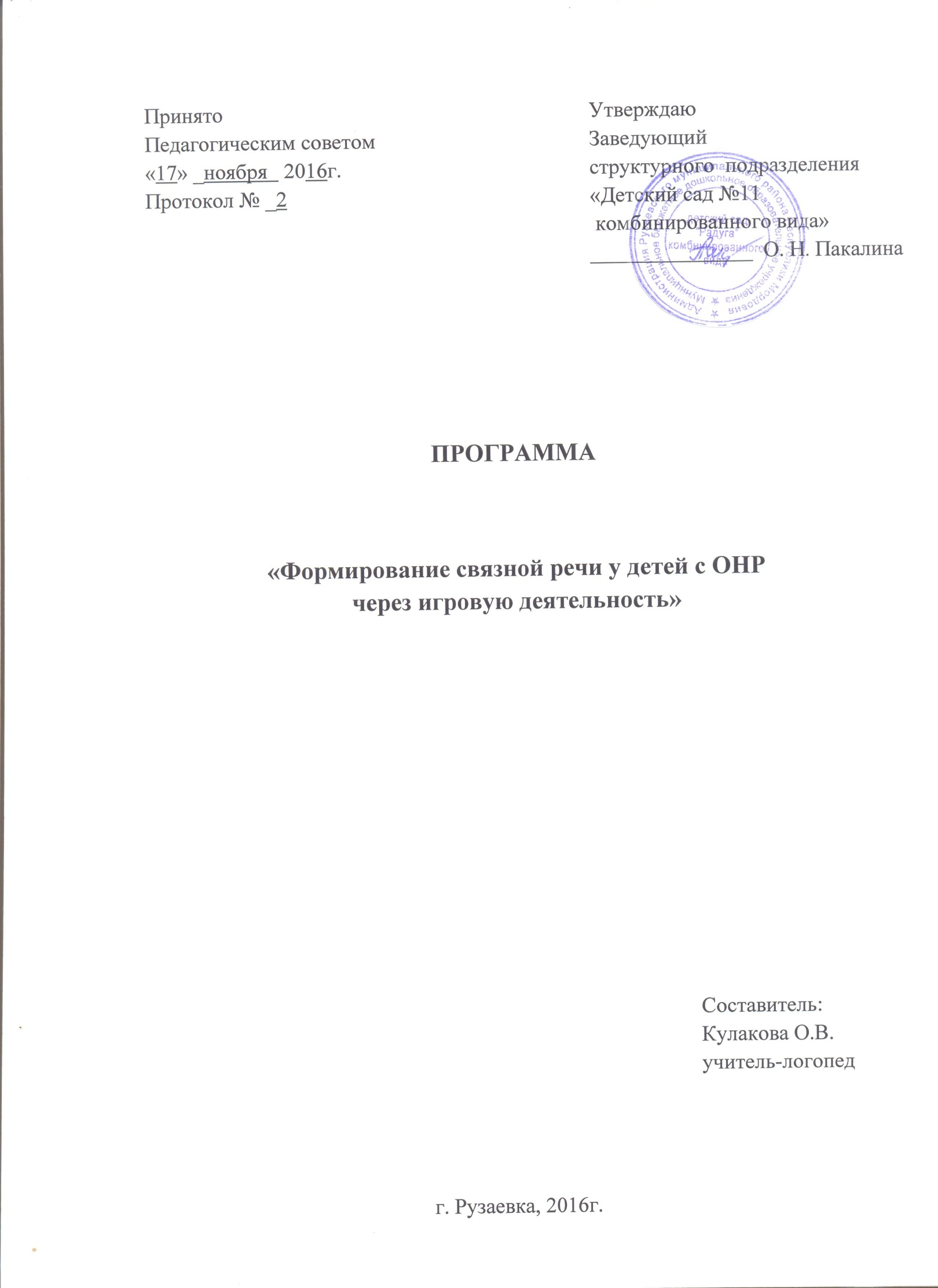 Содержание программы1.Целевой раздел…………………………………………………………….......    31.1.  Пояснительная записка……………………………………………………..    3        Цели и задачи программы………………………………………….……...     4        Принципы построения программы…………………………………..…....     7        Возрастные особенности развития речи детей в норме и у детей с ОНР 5-6 лет.    ………………………………………………………………………………    81.2.  Планируемые результаты………………………………………………….    102. Содержательный раздел………………………………………………….…   112.1.  Описание образовательной деятельности с использованием игровых приемов в логопедической работе…………………………………………..…     112.2.  Формы, методы и приемы исследования………………………………..      142.3.  Диагностика речевого развития дошкольников старшего возраста с ОНР через   игровую деятельность…………………………………………………...    152.4.  Система работы учителя-логопеда и специалистов ДОУ………………     162.5.  Работа с родителями……………………………………………………….    173. Организационный раздел…………………………………………………..    193.1. Оформление предметно-пространственной среды……………………..       193.2. Тематическое планирование работы по формированию связной речи старших дошкольников с ОНР посредством дидактических, речевых игр и игровых технологий……………………………………………………………      203.3. Методическое обеспечение программы………………………………...       35Приложение………………………………………………………………….        361. Целевой раздел.1.1. Пояснительная записка.	     Речь – великий дар природы, благодаря которому люди получают широкие возможности общения друг с другом. Однако на появление и становление речи природа отводит человеку очень мало времени – ранний и дошкольный возраст. Роль родного языка в воспитании детей дошкольного возраста очень велика. Через речь ребёнок усваивает правила поведения, общения, воспринимает красоту окружающего мира и может рассказать об увиденном, передавая ощущения и чувства.     В период дошкольного детства создаются благоприятные условия для развития речи, закладывается фундамент для письменных форм речи - чтения и письма, и последующего речевого и языкового развития ребенка. Роль развития речи ребенка в дошкольном возрасте трудно переоценить. Овладение речью перестраивает процессы восприятия, памяти, мышления, совершенствует все виды детской деятельности и «социализацию» ребенка.      Данная программа рассчитана на развитие речи дошкольников с ОНР, посредством игровой деятельности и через использование игровых технологий. Работа по развитию речи через игровую деятельность нацелена на разностороннее развитие ребенка, его связной речи, фонематического слуха, лексико-грамматического строя речи, творческого мышления, координации и мелкой моторики движений, мышц двигательного аппарата, произносительной стороны речи и т. д.      Исходя из этого, мною в данной программе, предлагается планирование работы по речевому развитию детей с ОНР через игровою деятельность, исследовательский материал для обследования формирования речи детей: лексико-грамматического строя, просодической стороны речи, фонематического восприятия, развитие навыков звукового анализа и синтеза, а также выявления заинтересованности воспитанников в играх познавательно-речевой направленности, методические разработки.     Основой перспективного и  календарного планирования развивающей работы в соответствии с требованиями программы является тематический подход, обеспечивающий концентрированное изучение материала: ежедневное многократное повторение, — что позволяет организовать успешное накопление и актуализацию словаря дошкольников и согласуется с задачами всестороннего развития детей. Дидактические и словесные игры отбираются и разрабатываются с учетом возрастных особенностей, тематического планирования обучения, индивидуальных, речевых и психических возможностей детей. Концентрированное изучение материала и закрепление его в словесных и дидактических играх служит эффективным средством усвоения общей лексической темы. Подборка игр используется не только в непосредственно образовательной деятельности, но и во всех режимных моментах в течение дня воспитателями.     В наше время информационных технологий,  развитие речи детей является актуальной проблемой. Дети умеют пользоваться техникой, а проявлять своё речевое творчество – не умеют. Свой личный опыт впечатлений, ощущений не могут описать в 2-3 фразах. Вот почему так необходимо, прежде всего, живое общение с ребёнком и грамотно построенное обучение родной речи. 
     Данная программа является актуальной и значимой так как:·  направлена на всестороннее (художественно – эстетическое, познавательно – речевое, социально – личностное) развитие ребёнка.·  обеспечивает единство воспитательных, обучающих и развивающих целей и задач процесса образования детей дошкольного возраста;·  предполагает построение образовательного процесса на адекватных возрасту формах работы с детьми, максимальное развитие всех специфических, детских видов деятельности  и, в первую очередь, игры как ведущего вида деятельности ребёнка;·  строится на принципах развивающего обучения, целью которого является развитие ребёнка;·  строится с учётом принципа интеграции образовательных областей в соответствии с возрастными возможностями и особенностями воспитанников;·  основывается на комплексно – тематическом принципе построения образовательного процесса;·  обеспечивает осуществление образовательного процесса в двух основных организованных моделях, включающих: 1) совместную деятельность взрослого и детей, 2) самостоятельную деятельность детей;·  направлена на взаимодействие с семьёй.Цели и задачи программы.Основная цель программы  - построение системы развивающей работы в группах для детей с ОНР в возрасте с 5 до 6 лет.     Главной целью программы является всестороннее развитие ребенка: развитие речи детей и умения аргументировать свои высказывания, развитие мышления, фантазии, творческих способностей, увеличение объема памяти, развитие внимания, выявление индивидуальных особенностей.      Образовательная цель программы - комплексное педагогическое воздействие направленное на совершенствование речевого и познавательного развития детей и обеспечение их гармоничного развития.Ведущая идея - приобщение детей старшего дошкольного возраста к развивающей, познавательно-речевой игровой деятельности.     Развитие фонетико-фонематической системы языка, навыков языкового анализа и синтеза     Развитие просодической стороны речи     Развивать ритмичность речи, ее интонационную выразительность. Формировать правильное речевое дыхание. Воспитывать умеренный темп речи по подражанию педагогу и в упражнениях на координацию речи с движением.     Совершенствование фонематического восприятия, развитие навыков звукового анализа и синтеза     Совершенствовать умение различать на слух гласные звуки. Закрепить представления о гласных и согласных звуках, их отличительных признаках. Упражнять в различении на слух гласных и согласных звуков, в подборе слов на заданные гласные и согласные звуки. Закреплять навык выделения заданных звуков из ряда звуков, гласных из начала слова, согласных из конца и начала слова. Формировать навык различения согласных звуков по признакам: твердый — мягкий.    Развитие лексического словаря     Уточнить и расширить запас представлений на основе наблюдения и осмысления предметов и явлений окружающей действительности, создать достаточный запас словарных образов. Обеспечить переход от накопленных представлений и пассивного речевого запаса к активному использованию речевых средств.     Расширить объем правильно произносимых существительных — названий предметов, объектов, их частей по всем изучаемым лексическим темам. Учить группировать предметы по признакам их соотнесенности и на этой основе развивать понимание обобщающего значения слов, формировать доступные родовые и видовые сообщающие понятия. Расширить глагольный словарь на основе работы по усвоению понимания действий, выраженных приставочными глаголами; работы по усвоению понимания действий, выраженных личными и возвратными глаголами. Учить различать и выделять в словосочетаниях названия признаков предметов по их назначению и по вопросам какой? какая? какое?, обогащать активный словарь относительными прилагательными со значением соотнесенности с продуктами питания, растениями, материалами; притяжательными прилагательными, прилагательными с ласкательным значением. Учить сопоставлять предметы и явления и на этой основе обеспечить понимание и использование в речи слов-синонимов и слов-антонимов. Расширить понимание значения простых предлогов и активизировать их использование в речи. Обеспечить усвоение притяжательных местоимений, определительных местоимений, указательных наречий, количественных и порядковых числительных и их использование в экспрессивной речи. Закрепить понятие слово и умение оперировать им.    Формирование и совершенствование грамматического строя речи	    Обеспечить дальнейшее усвоение и использование в экспрессивной речи некоторых форм словоизменения: окончаний имен существительных в единственном и множественном числе в именительном падеже, в косвенных падежах без предлога и с простыми предлогами; окончаний глаголов настоящего времени, глаголов мужского и женского рода прошедшего времени. Обеспечить практическое усвоение некоторых способов словообразования и на этой основе использование в экспрессивной речи существительных и прилагательных с уменьшительно-ласкательными суффиксами, существительных с суффиксами -онок, - енок, - ат,-ят, глаголов с различными приставками. Научить образовывать и использовать в речи относительные и притяжательные прилагательные. Сформировать умение пользоваться несклоняемыми существительными. Совершенствовать навык согласования прилагательных и числительных с существительными в роде, числе, падеже. Совершенствовать умение составлять простые предложения по вопросам, по картинке и по демонстрации действия, распространять их однородными членами. Сформировать умение составлять простые предложения с противительными союзами, сложносочиненные и сложноподчиненные предложения. Сформировать понятие предложение и умение оперировать им, а также навык анализа простого двусоставного предложения из двух-трех слов (без предлога).    Развитие связной речи и речевого общения     Воспитывать активное произвольное внимание к речи, совершенствовать умение вслушиваться в обращенную речь, понимать ее содержание, слышать ошибки в чужой и своей речи. Совершенствовать умение отвечать на вопросы кратко и полно, задавать вопросы, вести диалог, выслушивать друг друга до конца. Учить составлять рассказы-описания, а затем и загадки-описания о предметах и объектах по образцу, предложенному плану; связно рассказывать о содержании серии сюжетных картинок и сюжетной картины по предложенному педагогом или коллективно составленному плану. Совершенствовать навык пересказа хорошо знакомых сказок и коротких текстов. Совершенствовать умение “оречевлять” игровую ситуацию и на этой основе развивать коммуникативную функцию речи.     Совершенствование интереса ребёнка к речевым играм.·  пробудить интерес к дидактическим, словесным играм и игровым технологиям, направленным на развитие речевых навыков у дошкольников.·  способствовать развитию у детей познавательной активности, любознательности.·  показать детям своеобразие русского языка через устное народное творчество.Адресная направленность.    Опыт адресуется детям с ОНР старшего дошкольного возраста, учителям-логопедам, творческим педагогам и родителям, интересующимся проблемой взаимодействия детского сада и семьи в формировании речевых навыков дошкольников посредством игр и игровых технологий.Трудоемкость.    Создание планирования проведения дополнительной работы по развитию речи старших дошкольников посредством проведения игр речевой направленности и игровых технологий. создание предметно-развивающей среды, пополнение дидактическим материалом; разработка мероприятий совместной образовательной деятельности педагога с детьми, сценариев, создание картотек пальчиковых, словесных игр; использование разнообразных форм взаимодействия и сотрудничества с родителями; разработка анкет, диагностических карт для выявления готовности родителей к сотрудничеству с дошкольным учреждением.Принципы построения программы     «Программа формирования связной речи у детей с ОНР через игровую деятельность»  разработана в соответствии с действующим ФГОС.     В программе выдвигается развивающая функция образования детей, обеспечивающая становление личности ребёнка на основе приобщения к коммуникативной деятельности и ориентирующая педагога на его индивидуальные и возрастные особенности, что соответствует современной научной «Концепции дошкольного воспитания».     Кроме того, в программе учитываются также принципы системности и взаимосвязи учебного материала, его конкретности и доступности, постепенности, концентрического наращивания информации в каждой из последующих возрастных групп по всем направлениям работы, что позволяет ребенку опираться на уже имеющиеся у него знания и умения, и в конечном итоге обеспечивает поступательное развитие.     Программа построена на позициях гуманно – личностного отношения к ребёнку и направлена на его всестороннее развитие (художественно – эстетическое, социально – личностное, познавательно – речевое и физическое), формирование духовных и общечеловеческих ценностей, а также способностей и интегративных качеств.Возрастные особенности развития детей в норме и детей с ОНР 5 до 6 лет.1.2. Планируемые результаты:1. Повышение культуры речи.
 2. Повышение точности, связности и выразительности речи.Ребёнок начинает уместно употреблять средства художественной выразительности в собственном словесном творчестве (при сочинении сказок, загадок, рассказов, стихов). Вместе с тем уточнение средств формирования и выражения мысли становится важным стимулом развития высших речевых форм его мышления.3. Успешное обучение и усваивание программы школьного обучения родному языку, как в отношении лингвистических знаний, так и в отношении развития речи - устной и письменной. 4. В результате проведенной работы по проблеме развития речевых навыков посредством словесных, дидактических игр, игровых технологий, привлечения родителей воспитанников к данной проблеме дошкольники смогут:- проводить анализ, сравнение, обобщение, классификацию предметов;
- ориентироваться в пространстве;
- знать новые слова, обогатить, закрепить, уточнить свой словарь; 
- уметь составлять рассказ, отбирая наиболее важные факты; 
- подбирать слова для описания предмета с целью выделения определенных качеств;
- определять основных героев произведения, высказывать свое отношение к ним;
- определять жанр произведения;
- уловить наиболее яркие примеры образности языка;
- выразительно пересказывать текст, без помощи вопросов педагога; 
- подбирать определения (прилагательные), называть действия (глаголы; 
- отчетливо произносить слова с естественной интонацией.-делать звуковой анализ слова.2. Содержательный раздел.2.1. Описание образовательной деятельности с использованием игровых приемов в логопедической работе.         Для  проведения коррекционно-развивающей работы с использованием игровых приемов   подобраны игрушки, дидактические и компьютерные игры.         Игровая форма занятий создается игровой мотивацией, которая выступает как средство побуждения, стимулирования детей к учебной деятельности. Реализация игровых приемов и ситуаций на занятиях проходит по таким основным направлениям:дидактическая цель ставится перед детьми в форме игровой задачи;учебная деятельность подчиняется правилам игры;учебный материал используется в качестве ее средства;в учебную деятельность вводится элемент соревнования, который переводит дидактическую задачу в игровую;успешное выполнение дидактического задания связывается с игровым результатом.     Логопедические занятия проходят в игровой форме. В начале занятия ставится дидактическая задача в игровой форме. Например: появляется гость, приходит письмо с  заданием для детей или погружение в сказочный сюжет. В процессе занятия, путём выполнения упражнений  по заданию героя. Дети так же могут выполнять роли (спортсмены, путешественники, космонавты, пассажиры и др.).  За  успешное выполнение заданий дети могут оцениваться  фишками, звёздочками и  т.п., что вносит соревновательный элемент.     Очень нравятся старшим дошкольникам занятия в форме  конкурса, викторины, соревнования. Но в этом случае логопеду надо продуманно отнестись к распределению детей в команды или подбора детей для выполнения различных занятий, чтобы ребёнок комфортно себя чувствовал на занятии, не замыкался, не стеснялся принять участие в конкурсе. Необходимо создать доброжелательную атмосферу в группе, в команде, чтобы дети поддерживали  друг друга,  действовали совместно, дружно.     Для индивидуальных и подгрупповых занятий используются рабочие тетради. В старшей группе  - тетради Н.Э. Теремковой, в подготовительной к школе – С.П. Бец, Л.Л. Цуканой  «Я учусь говорить и читать».  Занимательные сюжеты, предложенные авторами пособий,  очень нравятся детям. В каждой тетради есть постоянные герои,  которые поддерживают игровой  сюжет  на протяжении всего периода обучения.        Для  облегчения усвоения  учебного материала изготовлены несколько дидактических пособий. В кабинете висят замки звуков, в которых постепенно поселяются девочки – гласные звуки и мальчики – согласные звуки. Для привлечения внимания ребёнка к артикуляционной гимнастике  используются рисунки к рассказу логопеда «Сказки о весёлом язычке»,  гимнастика со Смешариками.Дидактические игры      Особо следует упомянуть дидактические игры, которые создаются и организуются взрослыми и направлены на формирование определенных качеств ребенка. Эти игры широко используются в детских садах как средство обучения и воспитания дошкольников.  Ребенка привлекает в игре не обучающая задача, которая заложена в ней, а возможность проявить активность, выполнить игровые действия, добиться результата, выиграть. Однако если участник игры не овладеет знаниями, умственными операциями, которые определены обучающей задачей, он не сможет успешно выполнить игровые действия, добиться результата.     Дидактические игры с предметами очень разнообразны по игровым материалам, содержанию, организации проведения. В качестве дидактического материала используются:• игрушки,• реальные предметы (предметы обихода, орудия труда, произведения декоративно-прикладного искусства и др.,• объекты природы (овощи, фрукты, шишки, листья, семена).Игры с предметами дают возможность решать различные воспитательно-образовательные задачи:• Расширять и уточнять знания детей,• Развивать мыслительные операции (анализ, синтез, сравнение, различение, обобщение, классификация),• Совершенствовать связную речь,• Развивать все психические процессы.       Среди игр с предметами особое место занимают сюжетно-дидактические игры и игры-инсценировки, в которых дети выполняют определенные роли, например продавца, покупателя в играх типа «Магазин». В таких играх воспитывается терпение, настойчивость, сообразительность, развивается умение ориентироваться в пространстве и формируется связная речь.    Настольно-печатные игры, которые сейчас получили широкое распространение, также являются играми с правилами. Все эти игры обычно носят соревновательный характер: в отличие от игр с ролью в них есть выигравшие и проигравшие. Главная задача таких игр — неукоснительно соблюдать правила, поэтому они требуют высокой степени произвольного поведения и, в свою очередь, формируют его. Такие игры характерны в основном для старших дошкольников.      Настольно-печатные игры разнообразны по содержанию, обучающими задачами, оформлению. Они помогают уточнять и расширять представления детей об окружающем мире, систематизировать знания, развивать мыслительные процессы.  Виды настольно-печатных игр: лото, домино, лабиринт, разрезные картинки, пазлы, кубики и др.        Словесные игры отличаются тем, что процесс решения обучающей задачи осуществляется в мыслительном плане на основе представлений и без опоры на наглядность. Поэтому словесные игры проводят в основном с детьми среднего и старшего дошкольного возраста. Среди этих игр много народных, связанных с потешками, прибаутками, загадками, перевёртышами, игры-загадки («Какое это время года? », игры-предположения («Что было бы, если бы.? »).      Дидактическая игра имеет свою структуру, включающая несколько компонентов. Основной компонент  - дидактическая (обучающая) задача. Игровые действия – это способы проявления активности ребенка в игровых целях. Правила – обеспечивают реализацию игрового содержания. Они делают игру демократичной – им подчиняются все участники игры.      Между обучающей задачей, игровыми действиями и правилами существует тесная связь. Обучающая задача определяет игровые действия, а правила помогают осуществить игровые действия и решить задачу.   Дидактические игры используются на занятиях и в самостоятельной деятельности детей. Являясь эффективным средством обучения, они могут быть составной частью занятия, а в группах раннего возраста – основной формой организации учебного процесса.     С помощью дидактических игр  проводится работа по закреплению навыков словоизменения и словообразования, связной речи. Когда необходимо закрепить полученные навыки, дети могут самостоятельно выбрать игру, используя символическое обозначение игр.      Самые любимые детьми игры на развитие психологической базы речи. Такие игры, как «Чего не стало?», «Что изменилось?», «Запомни и назови», «Чудесный мешочек» и др., используются в работе по коррекции звукопроизношения, слоговой структуры, активизация словаря.2.2. Формы, методы и приёмы исследования.     Методика исследования была разработана и адаптирована в соответствии с возрастными и индивидуальными особенностями воспитанников старшего дошкольного возраста с ОНР, на основе теоретических и методических положений, изложенных в общеобразовательной программе. Проводимое исследование, организуется в форме мониторинга детей старшего дошкольного возраста и строится на основе коммуникативного подхода к формированию речевых навыков детей через игровую деятельность.    При общении с детьми используется демократический стиль общения, который позволяет создать оптимальные условия для формирования положительного эмоционального микроклимата в группе.    Обследование проводится по следующим направлениям:-  Лексический строй речи (словарный запас, обобщающие понятия, умение использовать слова синонимы, антонимы).-  Грамматический строй речи (согласование имен существительных с другими частями речи, словообразование с помощью разных частей слова).-  Просодическая сторона речи (умение управлять голосом, правильность и выразительность речи, умение правильно ставить логическое и синтагматическое ударение, расстановка пауз).-  Фонематический строй речи (выделение позиции звука в слове, умение подобрать слово с заданным звуком).-  Выражение интереса к речевым (дидактическим, словесным) играм.    Методика исследования: наблюдение за поведением ребёнка в специально организованной игровой, свободной деятельности (сюжетно ролевые игры, дидактические, словесные игры, свободная деятельность), беседы, рассматривание и составление рассказа по картине, серии сюжетных иллюстраций.1) Методы и приемы исследования лексического строя речи.Ребенку предлагаются словесные игры, например: «Назови транспорт, овощи и т. д.» (предметный словарь); «Назови кто, что делает», «Назови действие по-другому» (глагольный словарь); «Назови какой» (прилагательные); «Скажи наоборот» (наречия (высоко-низко)).2)  Методы и приемы исследования грамматического строя речи.Ребенку предлагаются словесные игры, например: «Назови ласково», «Большой -маленький» (словообразование за счет уменьшительно-ласкательных суффиксов), «Чего не стало» (образование существительных в родительном падеже), «Назови какой» (согласование существительных с прилагательными), «Назови кто, что делает» (согласование существительных с глаголами).3)  Методы и приемы исследования просодической стороны речи.С детьми заучивается художественное произведение, его автор, а затем предлагается ребенку рассказать его.4)  Методы и приемы исследования фонетического строя речи.Ребенку предлагаются игры: «Назови слова с заданным звуком»; «Большой и маленький братец», «Где спрятался звук»5)  Методы и приемы исследования заинтересованности детьми речевой игровой деятельностью.     Педагогическое наблюдение за проявлением активности и заинтересованности детей словесными и дидактическими речевыми играми в совместной и самостоятельной деятельности.2.3. Диагностика речевого развития дошкольников старшего возраста с ОНР через игровую деятельность.     В современном дошкольном образовательном учреждении уделяется немало внимания развитию речи детей. Для речевого развития старших дошкольников логопедических групп характерен довольно небольшой словарный запас, который продолжает расширяться, большинство детей не правильно произносят звуки родного языка, продолжается этап усвоения грамматической системы языка. Задачами развития речи продолжают являться обогащение словаря, формирование грамматически правильной речи, воспитание звуковой культуры речи, развитие связной речи. Все эти задачи достаточно успешно реализуются в ДОУ.   Слабый уровень: показатель почти не проявляется:- 1 балл – ребёнок не может выполнить все предложенные задания, помощь взрослого не принимает;- 2 балла – ребёнок с помощью взрослого выполняет некоторые предложенные задания.  Средний уровень: показатель проявляется нестабильно, неустойчиво:- 3 балла – ребёнок выполняет все предложенные задания с частичной помощью взрослого;- 4 балла - ребёнок выполняет все предложенные задания самостоятельно или с частичной помощью взрослого.  Высокий уровень: показатель проявляется ярко, это достижение ребёнка:- 5 баллов - ребёнок выполняет все предложенные задания самостоятельно. 2.4. Система работы учителя-логопеда и специалистов ДОУ.     В логопедических группах детского сада должна быть взаимосвязь не только учителя - логопеда и воспитателей, но и других специалистов: педагога - психолога, музыкального руководителя, инструктора по физической   культуре.2.5. Работа с родителями.     Одним из обязательных условий успешности коррекционного процесса в своей работе считаю сотрудничество логопеда и родителей. Домашние упражнения с ребенком советую проводить в игровой форме. И, как я уже убедилась на личном примере, у родителей такая форма работы с детьми вызывает большую заинтересованность.Для родителей мною были:- проведены родительские собрания на темы: «Для чего ребенок посещает логопедические занятия», «Роль семьи в преодолении дефектов речи»,- изготовлены и распространены памятки для родителей «Рекомендации по выполнению логопедических упражнений»,- проведены мастер-классы для родителей по выполнению артикуляционной гимнастики, пальчиковой гимнастики.Также с родителями ведется постоянная консультативная работа на темы, которые требуют разъяснения для родителей, например, «Игры, развивающие и обогащающие словарь ребенка». Советы и рекомендации логопеда размещаются в информационном уголке.План работы с родителями3. Организационный раздел.3.1. Оформление предметно-пространственной среды.Сухомлинский В.А.: “Дети должны жить в мире красоты, игры, сказки, музыки, рисунка, фантазии, творчества. Этот мир должен окружать ребёнка и тогда, когда мы хотим научить его читать и писать. Да, от того, как будет чувствовать себя ребёнок, поднимаясь на первую ступеньку лестницы познания, что он будет переживать, зависит весь его дальнейший путь к знаниям.”
Золотое правило логопедического кабинета: сотрудничество ребёнка и взрослого. Взрослый (педагог, родитель) объясняет, контролирует выполнение задания, а ребёнок слушает, мыслит, действует. И “невозможное возможно”, когда малышу содействует и сопереживает его наставник.Зона игрового сопровождения.Для развития коммуникации и общения, установления эмоционального контакта, развития лексико-грамматических категорий и связной речи на логопедических занятиях используются:детская игрушка моторно-спортивная (мяч, волчок, бильбоке, обруч и т.д.) — способствует развитию крупной и мелкой моторики, глазомера, зрительно-моторной координации;сюжетная (образная) игрушка (куклы и фигурки, изображающие людей и животных; транспортные средства; посуда; мебель и др. — содействует развитию творческой подражательной игре, через которую ребенок выявляет, закрепляет и углубляет свой социальный опыт;строительно-конструктивная игрушка (наборы строительных материалов, конструкторы, конструкторы нового поколения «LEGO) — развивает конструктивные способности, мышление, расширяет кругозор;детские настольные игры, которые способствуют формированию лексико-грамматических категорий, развитию связной речи, обучению грамоте, развитию психических процессов;игрушки- забавы ( «дергунчики», мячи на резинках, крутящиеся на турниках гимнасты, подпрыгивающие птички); народная игрушка-забава из дерева, папье-маше с хитроумными устройствами, вызывающими забавляющий эффект (клюющие птички, карусели, двигающиеся деревянные резные игрушки; игрушка-сюрприз — вызывает у детей любопытство, радость, положительные эмоции, развивает чувство юмора и любознательность; позволяет установить контакт с детьми, снять напряжение, формирует желание участвовать в совместной игре;музыкальная игрушка ( (игрушки, имитирующие по форме и музыкальному звучанию музыкальные инструменты: детские балалайки, металлофоны, ксилофоны, органчики, гармошки, барабаны, погремушки, дудки, волынки, музыкальные шкатулки (в том числе электронные) и др.; сюжетные игрушки с музыкальным устройством (пианино, рояль), наборы колокольчиков, бубенчиков, игровые приборы для прослушивания музыкальных записей) — служит средством развития слухового восприятия, музыкального слуха;театрализованная игрушка (куклы бибабо, куклы-марионетки; элементы костюмов, атрибуты, маски; все виды театров и др.) — развивает выразительность речи, мимику, пантомимику, стимулирует развитие театрально — речевых способностей.3.2. Тематическое планирование работы по формированию связной речи старших дошкольников с ОНР посредством дидактических, речевых игр и игровых технологий.3.3. Методическое обеспечение программы: Нищева Н.В. Комплексная образовательная программа дошкольного образования для детей с тяжелыми нарушениями речи (ОНР) с 3 до 7 лет, разработанная в соответствии с ФГОС ДО. - СПб.: Детство-Пресс, 2015гНищева Н.В. Планирование коррекционно-развивающей работы в группе компенсирующей направленности для детей с тяжелыми нарушениями речи (ОНР) и рабочая программа учителя-логопеда.: учебно-методическое пособие, разработанное в соответствии с ФГОС ДО. - СПб.: Детство-Пресс, 2015г Нищева Н.В. Современная система коррекционной работы в группе компенсирующей направленности для детей с нарушениями речи с 3 до 7 лет.: методическое пособие, разработанное в соответствии с ФГОС ДО. - СПб.: Детство-Пресс, 2016гДиагностика нарушений речи у детей и организация логопедической работы в условиях дошкольного образовательного учреждения: Сб. методических рекомендаций. – СПб.: Детство-Пресс, 2001.Жукова И.С., Мастюкова Е.М., Филичева Т.Б. Преодоление общего недоразвития у дошкольников. – М., 1990.Методы обследования речи детей: Пособие по диагностике речевых нарушений/Под общ. Ред. Проф. Чиркиной. – 3-е изд., доп. – М.: АРКТИ, 2003. ПРИЛОЖЕНИЕ №1 ПРИЛОЖЕНИЕ № 2Игры и упражнения на развитие и коррекцию лексико-грамматического строя речи.Грамматическая категория – СЛОВОИЗМЕНЕНИЕИгра «Один-много»Цель игры: Научить детей употреблять в речи имена существительные в форме единственного и множественного числа в именительном падеже.Ход игры: Логопед показывает картинку с изображением одного предмета и предлагает ребенку найти картинку с изображением этого же предмета, но в большом количестве и назвать ее. Картинки подбираются с учетом изучаемой в данный момент лексической темы. Логопед показывает картинку и называет: ЯБЛОКО. - А у тебя, - спрашивает логопед, - что на картинке? Ответ ребенка: У меня на картинке ЯБЛОКИ. Таким образом, предлагается назвать все картинки (груша –груши, персик – персики, банан-бананы, гранат – гранаты, слива – сливы и др). Игру проводят постоянно, при изучении каждой лексической темы. Игра «Лови и называй»Цель игры: Научить детей употреблять в речи имена существительные в форме единственного и множественного числа в именительном падеже.Ход игры:  Логопед дает ребенку такую инструкцию: «Я буду бросать мяч и называть слова, которые обозначают один предмет; ты, бросая мяч, будешь мне называть слово, которое обозначает много предметов». Эта игра напоминает нам правила игры «Один-много». Слова подбираются с учетом изучаемых лексических тем. Например: логопед бросает мяч ребенку, называя слово «кот»;  ребенок возвращает мяч, называя слово «коты». Игра учит  ребенка сочетать движение со словом. Логопед во время игры называет от пяти до восьми слов. Игру проводят постоянно, при изучении каждой лексической темы. Игра «Чего не стало»Цель игры: Научить детей употреблять в речи имена существительные множественного числа в родительном падеже. Ход игры: Перед ребенком раскладывают картинки, на которых изображены по нескольку предметов и называют их. Логопед может попросить ребенка самого назвать все эти предметы. Затем логопед предлагает ребенку отвернуться, убирает одну картинку и спрашивает: «Чего не стало?» Ребенок должен ответить полным предложением: «Не стало кукол».  Если ребенок ответил правильно, спрятанная картинка возвращается на место, и игра продолжается с другой картинкой. При неправильном ответе, логопед помогает ребенку, но оставляет картинку у себя. Картинки подбираются согласно изучаемым лексическим темам. Игру проводят постоянно, при изучении каждой лексической темы. Игра «Какие это вещи»Цель игры: Научить детей согласовывать имена прилагательные с существительными в роде и числе. Ход игры: Логопед предлагает ребенку несколько разноцветных картинок, на которых нарисованы разные предметы одного цвета. Логопед спрашивает: «Ключ какой?» Ребенок должен ответить: «Ключ желтый». Логопед спрашивает: «Солнце какое?» Ребенок отвечает: «Солнце желтое». Логопед спрашивает: «Кружка какая?» Ребенок отвечает: «Кружка желтая». Начинать игру можно с основных цветов и их оттенков: черный, белый, синий, зеленый, красный, желтый, голубой, фиолетовый, оранжевый, розовый. Затем можно использовать качественные прилагательные более сложной формы сероватый, синеватый, розоватый, красноватый, зеленоватый, желтоватый. Во время игры у ребенка тренируется не только умение согласовывать имена прилагательные с существительными в роде и числе, но и происходит запоминание цветов. Игра «Посчитай»Цель игры: Научить детей согласовывать имена числительные с существительными.Ход игры:  Ребенку предлагают картинку с цифрой и изображенными на ней предметами. Нужно правильно посчитать предметы, согласуя имена числительные с существительными. Выигрывает тот, кто не ошибется. Например: «Один заяц – два зайца – три зайца – четыре зайца – пять зайцев». Игру проводят на материале лексических тем. Игра «Жадина»Цель игры: Научить детей согласовывать в роде и числе местоимения с существительными (мой, моя, моё, мои).Ход игры: На игровое поле выкладываются картинки по изучаемой лексической теме. Играют двое-трое детей или ребенок и логопед. Логопед дает ребенку такую инструкцию: «Возьми картинку, которая тебе нравится и скажи про нее, что она ТВОЯ». Если ребенок не понимает задания, логопед показывает. Например: «Это МОЯ кофта».  Ребенок берет следующую картинку и говорит: «Это МОИ брюки». Если ребенок согласовал местоимение с существительным правильно, то забирает картинку себе. Если ошибся – оставляет ее на игровом поле. Выигрывает тот, у кого больше собрано картинок.  Игра «Кто что делал вчера»Цель игры: Научить детей употреблять в речи глаголы мужского и женского рода прошедшего времени.Ход игры: На игровом поле раскладываются картинки с изображением людей, которые что-то делают. Логопед предлагает ребенку рассмотреть эти картинки и составить предложения, кто чем занимается. Например: «Папа читает газету». Затем логопед предлагает ребенку, представить, что папа это делал вчера, задает вопрос: «А что папа делал вчера». Ребенок должен составить предложение: «Вчера папа ЧИТАЛ газету». Если ребенок сказал правильно – он забирает картинку себе, если нет – оставляет ее на игровом поле. Игра «Вместе делать веселей»Цель игры: Научить детей употреблять в речи глаголы единственного и множественного числа настоящего времени.Ход игры: Ребенку предлагают картинки с изображением  одного или нескольких людей (животных), которые заняты одним и тем же делом. Логопед говорит: «Я сейчас расскажу тебе про то, что делает один человек (животное), а ты мне расскажешь про то, что они делают все вместе, ведь вместе делать веселее». Например: логопед говорит: «Мальчик ПОЁТ», а ребенок должен составить предложение: «Дети ПОЮТ».Игра «Дай задание игрушкам»Цель игры: Научить детей употреблять в речи глаголы повелительного наклонения. Ход игры: Для игры можно взять различные куклы или мягкие игрушки. Логопед говорит ребенку: «Придумай для куклы Маши задание». Ребенок должен составить предложение, используя в речи глаголы повелительного наклонения, например: «Маша, кушай кашу!» или «Маша, возьми в руки книгу!» Если ребенок затрудняется придумать задание, можно использовать картинки, на которых изображены какие-либо действия, производимые людьми или животными.  Игра «Кому нужны эти предметы»Цель игры: Научить детей употреблять в речи имена существительные в дательном падеже. Ход игры: Для игры детям предлагается 2 группы картинок-пазлов, которые нужно правильно совместить. На одних нарисованы люди различных профессий, на других – те предметы, которые нужны этим людям для работы. Логопед дает ребенку задание: «Найди пары картинок и скажи, кому нужны эти предметы». Ребенок совмещает пазлы и строит предложения: «Кастрюля нужна ПОВАРУ» или «Ножницы нужны ПАРИКМАХЕРУ» и т.п.Игра «Кто чем»Цель игры: Научить детей употреблять в речи имена существительные в творительном падеже. Ход игры: Для игры детям предлагается 2 группы картинок-пазлов, которые нужно правильно совместить. На одних нарисованы люди различных профессий, на других – те предметы, которые нужны этим людям для работы. Логопед дает ребенку задание: «Найди пары картинок и скажи, кто чем работает». Ребенок совмещает пазлы и строит предложения: «Дворник метет дорогу МЕТЛОЙ» или «Парикмахер подстригает людей НОЖНИЦАМИ» и т.п. Игра «О ком заботятся люди»Цель игры: Научить детей употреблять в речи имена существительные в предложном падеже. Ход игры: На игровом поле перед детьми раскладываются картинки различных домашних животных. Логопед спрашивает: «О ком заботятся люди?» Дети попеременно берут понравившуюся картинку и составляют предложения: «Люди заботятся о коровах» или «Люди заботятся о лошадях» и т.п. Если ребенок составил предложение правильно и верно употребил в речи существительное в предложном падеже, он забирает картинку себе. Если ошибся – оставляет ее на игровом поле. Выигрывает тот, у кого будет больше картинок. Грамматическая категория – ЛЕКСИКАИгра «Назови одним словом»Цель игры: Формирование обобщающих понятий. Ход игры: Игру можно проводить разными способами. Самый простой – предложить ребенку рассмотреть и назвать несколько картинок из одной группы, а затем ответить на вопрос: «Как можно назвать все эти предметы одним словом?». Если ребенок с легкостью выполняет это задание, можно усложнить игру. Ребенку предлагается несколько картинок с такой инструкцией: «Раздели все картинки на 2 (3,4) группы и скажи, почему ты их так разделил? Как можно назвать одним словом картинки из одной группы?» Лексический материал: обобщения – фрукты, овощи, игрушки, одежда, обувь, головные уборы, профессии, птицы, перелетные птицы, зимующие птицы, дикие животные, домашние животные, грибы, ягоды, транспорт, посуда, продукты питания, мебель, бытовые приборы, насекомые, цветы и др. Игра «Скажи наоборот»Цель игры: Формирование слов-антонимов. Ход игры: Игру можно проводить как на материале картинок, так и на материале слов (без картинного сопровождения) в зависимости от уровня развития ребенка. Ребенку дается задание: «Сейчас я тебе скажу слово, а ты скажи наоборот!»  Логопед говорит и показывает «день», а ребенок подбирает картинку и говорит «ночь» и т.п. Лексический материал: Большой – маленький, высокий – низкий, теплый – холодный, широкий – узкий, стоять – лежать, вешать – снимать, день – ночь, лето – зима, длинный – короткий, добрый – злой, говорить  - молчать, правда – ложь, толстый – тонкий, хороший – плохой, черный – белый и др. Игра  «Кто больше назовет игрушек (фруктов и т.д.)»Цель игры: Расширение словаря имен существительных. Ход игры: Игра проводится между 2-3 детьми или между логопедом и ребенком. Логопед дает задание: «Играем в игру «Кто больше назовет игрушек – называем по цепочке». Дети начинают вспоминать и называть разные игрушки, или же ребенок с логопедом попеременно называет разные игрушки – имена существительные.  Тот, кто не смог больше придумать ни одной игрушки – проигрывает и выходит из игры. Выигрывает тот, кто остался последним. Игра проводится постоянно на материале всех лексических тем. Лексический материал: Все изучаемые лексические темы:  фрукты, овощи, игрушки, одежда, обувь, головные уборы, профессии, птицы, перелетные птицы, зимующие птицы, дикие животные, домашние животные, грибы, ягоды, транспорт, посуда, продукты питания, мебель, бытовые приборы, насекомые, цветы и др. Игра  «Какие бывают собаки» (яблоко, кукла и т.д.)»Цель игры: Расширение словаря имен прилагательных.Ход игры:  На начальном этапе обучения игра проводится на материале картинок. Перед ребенком на игровом поле раскладывается несколько картинок с разных изображением одного и того же предмета. Логопед спрашивает у ребенка: «Посмотри внимательно на картинки и расскажи, какие бывают собаки?» Ребенок должен подобрать к слову СОБАКИ как можно больше прилагательных: РЫЖИЕ, ЧЕРНЫЕ, БЕЛЫЕ, ДОРЫЕ, ЗЛЫЕ, МОХНАТЫЕ, ВЫСОКИЕ, НИЗКИЕ, БОЛЬШИЕ, МАЛЕНЬКИЕ и др.  Игра проводится постоянно при изучении большинства лексических тем. Игра  «Что делает ветер» (и др.)Цель игры: Расширение словаря глаголов.Ход игры:  Игру проводят с 2-3 детьми одновременно. Им предлагается вспомнить, например, что делает ветер, и придумать как можно больше слов-действий. Например: ветер дует, листья срывает, воет, пыль поднимает, парус надувает, освежает, тучи подгоняет и др.  Игру проводят постоянно при изучении большинства лексических тем. Например: «Что делают птицы?» или «Что делает кошка?»  или «Что делают муравьи?». Выигрывает тот, кто придумает больше слов-действий. Грамматическая категория – СЛОВООБРАЗОВАНИЕ.Игра  «Назови ласково»Цель игры: Научить детей  образовывать имена существительные с уменьшительно-ласкательными суффиксами.Ход игры: Для игры используются 2 набора картинок, на которых нарисованы одни и те же предметы разных размеров. Логопед показывает ребенку большой предмет и говорит: «Это стол». Ребенок должен найти картинку с таким же предметом, но меньшего размера и назвать ее ласково. Если ребенок затрудняется, логопед уточняет: « Большой – стол, а маленький? Как мы его ласково назовем?»  Ребенок отвечает: «Столик» и т.п. Лексический материал: Стол – столик, стул – стульчик, коробка – коробочка, ухо – ушко, глаз – глазик, нос – носик, ковер –коврик, гнездо – гнездышко, рука – ручка, яблоко – яблочко, кошка – кошечка, мяч – мячик, огурец – огурчик, скворец – скворушка, птенец – птенчик, и др. Игра  «Угадай, чьи это вещи»Цель игры: Научить детей употреблять в речи притяжательные  прилагательные.Ход игры:  Детям предлагаются картинки, на которых изображены: бабушка в платке, мама в халате, дочка в шубе, папа в шляпе, дедушка в пиджаке  и др., а также картинки с изображением отдельных предметов (платок, халат, шляпа, шуба, пиджак  и др.). Сначала дети рассматривают картинки. Логопед называет один из предметов. А дети называют, кому принадлежит этот предмет, например: Это платок бабушки – это бабушкин платок; Это халат мамы – это мамин халат; Это шуба дочки – это дочкина шуба и т.д.).Игра  «Угадай, чей это хвост»Цель игры: Научить детей употреблять в речи притяжательные  прилагательные.Ход игры: На одной картинке даны изображения животных без хвостов, на другой – изображения хвостов. Логопед показывает изображение хвоста и спрашивает, кому принадлежит этот хвост. Дети должны правильно составить предложение: «Это хвост лисы, значит это лисий хвост» или «Это хвост зайца, значит, это заячий хвост» и т.д. Игра  «У кого кто или найди маму для детеныша»Цель игры: Научить детей употреблять в речи названия детенышей животных.Ход игры: Ребенку предлагается от 8 до 16 картинок, на которых изображены взрослые животные (дикие или домашние) и их детеныши. Логопед дает ребенку задание: «Найди маму для детеныша и скажи, у кого кто?» Ребенок совмещает правильно картинки и говорит: «У кошки – котенок» и т.д. Лексический материал: Кошка – котенок, собака – щенок, лошадь – жеребенок, корова – теленок, свинья – поросенок, овца – ягненок, крольчиха – крольчонок, волчица – волчонок, лиса – лисенок, медведица – медвежонок, зайчиха – зайчонок, львица – львенок, тигрица – тигренок, лягушка – лягушонок, ежиха – ежонок, мышь – мышонок, верблюдица – верблюжонок и др. Игра  «Большой – еще больше»Цель игры: Научить детей образовывать имена существительные с пренебрежительно-увеличительными суффиксами. Ход игры: Для игры используются 2 набора картинок, на которых нарисованы одни и те же предметы разного размера. Логопед показывает ребенку любой предмет и говорит: «Это большой хвост». Ребенок находит аналогичную картинку, на которой изображен тот же предмет, но большего размера. «А этот хвост еще больше». Логопед показывает, как правильно нужно образовать слова: ХВОСТ – ХВОСТИЩЕ. Далее ребенок должен сам образовывать слова с пренебрежительно-увеличительными суффиксами: КУЛАК – КУЛАЧИЩЕ, НОГА – НОЖИЩА, РУКА – РУЧИЩА, НОС – НОСИЩЕ и т.д. Если ребенок назвал картинку правильно, он забирает ее себе. Выигрывает тот, у кого больше картинок. Игра  «Эхо»Цель игры: Научить детей образовывать сложные слова. Ход игры: Ребенку предлагается образовать новые слова от двух других слов, например, листья падают –листопад;  сам ходит –самоход;  снег падает –снегопад;  мед носит –медонос;  вода падает –водопад;  звонит попусту –пустозвон;  звезды падают –звездопад;  сено косит –сенокос;  разводит сады –садовод;  везде ходит –вездеход;  разводит леса –лесовод;  база для нефти –нефтебаза;  перевозит лес –лесовоз;  ходит на атомной энергии –атомоход;  сам летит –самолет;  пыль сосет –пылесос;  воду возит –водовоз.Игра  «Как назвать того, кто…»Цель игры: Научить детей образовывать имена существительные  мужского рода с суффиксами  –щик-, –чик-; женского рода с суффиксами –ниц-, -иц.Ход игры: Для игры ребенку предлагаются картинки с изображением людей разных профессий. Логопед показывает ребенку на одну из картинок и спрашивает: «Как назвать человека, который варит металл?» Ребенок отвечает: «СВАРЩИК».  «Как назвать женщину, которая чертит?» Ребенок отвечает: «ЧЕРТЕЖНИЦА» и т.п. Если ребенок ответил правильно, он забирает картинку себе. Выигрывает тот, у кого больше картинок. Лексический материал: Сварщик, стекольщик, кровельщик, летчик, разведчик, компьютерщик, экскаваторщик, разносчик, бетонщик, буфетчица, чертежница, танцовщица,  разведчица, дрессировщик, дрессировщица,  и др. Игра  «Найди действие»Цель игры: Научить детей дифференцировать глаголы настоящего времени с приставками. Ход игры: Ребенку предлагается серия картинок, где совершаются разные действия, которые обозначаются глаголом с одним корнем, но разными приставками. На начальном этапе игры логопед просит ребенка просто правильно показать действие. Например, логопед говорит ребенку: «Покажи, где мальчик подходит к дому», или «Покажи, где мальчик выходит из дома»  и т.п. На втором этапе игры ребенок может сам составлять предложения о совершаемых действиях. Лексический материал: Подъехал, приехал, уехал, переехал, отъехал, заехал. Подошел, пришел, ушел, перешел, отошел, зашел. Подбежал, прибежал, убежал, перебежал, отбежал, забежал. Игра  «Что из чего сделано»Цель игры: Научить детей употреблять в речи относительные прилагательные. Ход игры: Для игры используются картинки предметов, сделанных из разных материалов. Играют от 2 до 4 детей. Ребенку предлагается выбрать понравившуюся картинку и сказать,  из чего она сделана, например: «Это стакан из стекла, значит, это стеклянный стакан» и т.д. Если ребенок правильно образует относительные прилагательные, то он забирает картинку себе. Выигрывает тот, у кого больше картинок. Лексический материал: Стакан из стекла – стеклянный стакан, Шуба из меха – меховая шуба; Стол из дерева – деревянный стол, Ложка из железа – железная ложка, Стул из пластмассы – пластмассовый стул, Конверт из бумаги – бумажный конверт и др. Игра  «Назови листья»Цель игры: Научить детей употреблять в речи относительные прилагательные. Ход игры: Для игры используются 2 набора картинок. На одних из них нарисованы различные деревья. На других – листья от этих деревьев. Играют от 2 до 4 человек. Ребенку предлагается найти дерево и лист от него (совместить паззл) и сказать, какой это лист. Например: «Это лист березы, значит, это березовый лист» и т.д. Если ребенок называет лист правильно, то забирает картинку себе, если ошибается – оставляет ее для других игроков. Выигрывает тот, у кого больше картинок. Лексический материал: Лист березы – березовый лист, Лист клена – кленовый лист, Лист осины – осиновый лист, Лист дуба – дубовый лист, Лист липы – липовый лист, Лист яблони – яблоневый лист,  Лист тополя – тополиный лист и др. Дети с нормой в речевом развитииДети с ОНРВ сюжетно – ролевых играх дети начинают осваивать сложные взаимодействия людей, отражающие характерные значимые жизненные ситуации. Игровые действия становятся более сложными, обретают особый смысл, игровое пространство усложняется. В нём может быть несколько центров, каждый из которых поддерживает свою сюжетную линию. При этом дети способны отслеживать поведение партнёров по всему игровому пространству и менять своё поведение в зависимости от места в нём.Образы из окружающей жизни и литературных произведений, передаваемые детьми в изобразительной деятельности, становятся сложнее. Рисунки приобретают более детализированный характер, обогащается их цветовая гамма. Более явными становятся различия между рисунками мальчиков и девочек. Часто встречаются и бытовые сюжеты, изображение человека становится более детализированным и пропорциональным. При правильном подходе у детей формируются художественно – творческие способности в изобразительной деятельности. Дети старшей группы в значительной степени освоили конструирование из строительного материала. Они свободно владеют обобщёнными способами анализа и построек, и изображений.В этом возрасте дети уже могут освоить сложные формы сложения из листа бумаги и придумывать собственные. Усложняется конструирование из природного материала.У детей продолжает развиваться восприятие, однако они не всегда могут одновременно учитывать несколько различных признаков.Развивается образное мышление, однако воспроизведение метрических отношений затруднено. Продолжают развиваться навыки обобщения и рассуждения, но они ещё ограничиваются наглядными признаками ситуации.Продолжает развиваться воображение, но часто приходится констатировать снижение развития воображения в этом возрасте. Это можно объяснить различными влияниями.Внимание становится произвольным, в некоторых видах деятельности время произвольного сосредоточения достигает 30 минут.У дошкольников продолжает развиваться речь: её звуковая сторона, грамматический строй, лексика, развивается связная речь. Дети начинают активно употреблять обобщающие существительные, синонимы, антонимы, прилагательные и т. д. В результате правильно организованной образовательной работы у детей 5-6 лет развиваются диалогическая и некоторые виды монологической речи.Основные достижения ребенка связаны с освоением мира вещей как предметов человеческой культуры, освоением форм позитивного общения с людьми, развитием половой идентификации, формированием позиции подготовки к обучению в школе. К концу дошкольного возраста ребёнок обладает высоким уровнем познавательного и личностного развития, что позволяет ему в дальнейшем успешно учиться в школе.Сюжетно-ролевая игра как самостоятельный вид деятельности вызывает затруднения.Отмечаются значительные трудности в овладении навыками связной речи, что обусловлено недоразвитием языковой системы - фонетико-фонематической, лексической и грамматической стороны речи.Для высказываний детей с общим недоразвитием речи характерны:-  нарушения логической последовательности повествования;-  нарушение связности, пропуски смысловых звеньев; -  незавершенность микротем;-  возвращение к ранее сказанному;- длительные паузы на границах фраз;-  отчетливо выражены лексические затруднения - бедный словарный запас, недостатки в грамматическом оформлении предложений - неправильное оформление связи слов, пропуски слов, дублирование элементов фразы, ошибки в образовании глагольных форм и т. п.Дополнительные трудности в овладении связной речью связаны с наличием у детей с общим недоразвитием речи вторичных отклонений в развитии психических процессов восприятия, внимания, памяти, навыков конструктивной деятельности и эмоционально-волевой сферы.Учитель - логопед и воспитателиПедагоги вместе подбирают речевой материал к каждой лексической теме. Воспитатели по согласованию с логопедом знакомят детей с различными понятиями, с названиями предметов, признаков, действий. Для подготовки детей к рассказу - описанию хорошим фундаментом служит экспериментальная деятельность. При экспериментировании с предметом ребёнок изучает его основные свойства, познаёт различие в предметах, непосредственно взаимодействуя с ним.Также большую роль играют наблюдения. Выразительный рассказ воспитателя, совпадающий с непосредственным восприятием ребёнком природы, надолго запоминается ему, и обязательно отразится в речевых высказываниях детей непосредственно на занятии по обучению рассказыванию.Воспитатель с учётом рекомендаций логопеда, отбирает материал для художественного чтения, при разборе которого можно отработать названия предметов, действий, признаков, пополнить сведения об окружающем мире по определённой лексической теме.Учитель - логопед и инструктор по физкультуреДети с нарушениями речи часто соматически ослаблены, физически невыносливы, быстро утомляются. Поэтому необходимо уделять серьёзное внимание физкультуре, закрепляя с помощью подвижных игр разной сложности, динамических пауз: моторные навыки, просодические компоненты речи.У педагогов разработаны картотеки физкультминуток, подвижных игр, гимнастика после сна.Учитель - логопед и музыкальный руководительМузыкальный руководитель подбирает репертуар близкий к лексической теме по рекомендации логопеда.Работа с родителямиРодителям даются индивидуальные консультации.Периодически родители присутствуют на занятиях логопеда и воспитателей. Проводятся речевые праздники и развлечения совместно с родителями.МесяцФорма работыТемаСентябрьОпрос«Роль связной речи в жизни ребенка»ОктябрьРодительское собрание«Формирование связной речи у детей с ОНР через игру»НоябрьБуклет«Домашняя речевая игротека»ДекабрьСтатья в родительский уголок«Играем в слова - формируем словарь»ЯнварьКонкурс«Нарисуй любимую сказку»ФевральПапка-передвижка«Игры на развитие связной речи детей с ОНР»МартКонсультация«Игры для неговорящих детей»АпрельРодительское собрание«Такие полезные игры дома»МайВыставка «Умелые ручки»«Любимый сказочные герои»МесяцТемыЦелиДидактические игрыСловесные игрыСЕНТЯБРЬОсеньОвощиФруктыГрибы и ягоды-Уточнить представления детей о фруктах, овощах, ягодах, грибах.-Упражнять детей в образовании прилагательных от имен существительных. - Продолжать учить образовывать однокоренные слова с помощью суффиксов и приставок.-Обогащать словарный запас детей за счет обобщающих названий различных даров осени.-Учить подбирать глаголы, сочетая их с существительными.-Учить объяснять значение слов: грибница, период, дары, заготовки, ядовитый, съедобный.«С какого дерева лист?»«Большой - маленький»«В огороде и в саду»«Что лишнее?»«Чудесный мешочек»«Определи на вкус».«Чего не стало?»«Что изменилось?» «Четвертый лишний». «Съедобный - несъедобный» «Подбери предмет к признаку»«Назови ласково». «Назови - ласково и много»«Когда это бывает?»«Отгадай и назови»«Какой? Какое?»«Назови ласково»«Скажи правильно» (Сок из яблока - какой? и т. д.)«Один - пять» (Один гриб - пять грибов и т. д.) «1-2-5-9» (согласование количественных числительных и существительных). «Один - много». «Путаница» (преобразование деформированной фразы) «Доскажи ответ» упражнение в неполных ответах (использовать существительные в косвенных падежах единственного и множественного числа - тыква, айва, банан, лимон, дыня, относительные прилагательных от этих существительных «Составь короткий рассказ по сюжетной картинке» (с помощью вопросов) «Продолжи предложение». По картине, существительные в родительном падеже множественного числа со словом МНОГО. Ирина покупает много (гриб). «Назови признак». Образование и употребление относительных прилагательных от названий овощей, фруктов, грибов, ягод. Персик - персиковый Черника - черничный... Употребление глаголов множественного числа прошедшего времени (преобразование предложений) Ира и Катя покупают лимоны. Ира и Катя покупали лимоны.... «Подбери правильное слово» (соотнесение существительных с местоимениями МОЙ, МОЯ, МОЕ). «Назови ласково». Образование и употребление существительных с уменьшительно - ласкательными суффикса! Гриб - грибок Огурец - огурчик Помидор помидорчик...). Итоговая беседа о дарах осени.«Придумай слова со звуком….»ОКТЯБРЬОсень Деревьяв осенний период Осенние месяцыПериодыосени-Систематизировать знания детей об осени, об осенних явлениях природы.-Познакомить детей с периодами осени и осенними месяцами.-Закрепить знание названий деревьев.-Дать знания о причинах опадания листьев.-Активизировать в речи детей описательные и притяжательные прилагательные.-Совершенствовать умение детей употреблять в речи существительные в родительном падеже единственного и множественного числа.-Продолжать учить детей использовать в речи предлоги.-Учить образовывать однокоренные слова при помощи уменьшительно-ласкательных суффиксов и приставок.-Обогащать активный словарь детей за счет существительных, прилагательных, глаголов по теме.-Активизировать в речи детей существительные женского, мужского и среднего рода.«Один - много»«Подбери признак»«Подбери действие»«Подбери предмет к признаку»«Узнай дерево по листу, плоду»«Чей лист? Ветка? Полено?» (относительные прилагательные«Четвёртый лишний» (хвойные и лиственные деревья)«Скажи дальше» (распространение предложений по цепочке) «Подбери родственные слова». «Узнай по описанию» «Составь короткий рассказ» (по сюжетным картинкам с помощью вопросов «Придумай слово». Образование и употребление относительных прилагательных (от названий деревьев). Образование и употребление им. Падежа множественного числа существительных. «Скажи правильно». Упражнения с деформированной фразой. «Придумай рассказ». Стимуляция коротких рассказов об осени по опорным словам. Выборочное заучивание стихов об осени. «Подбери слово». Согласование прилагательных с существительными Кленовый лист Кленовая ветка... «Найди где спрятался звук»НОЯБРЬПтицыПерелётные птицы Домашние птицыПодготовка к отлёту Осенняя одежда, обувь -Закрепить и расширять знания детей о перелётных и водоплавающих птицах, их поведении осенью (объединение в стаи, отлет, добывание корма).-Уточнить и расширить представления об осенней одежде, обуви, головных уборах. Углубить представления о материалах, из которых они сделаны.-Активизировать словарь детей за счет существительных, прилагательных, глаголов по этим темам.-Упражнять детей в словообразовании двусложных прилагательных: красногрудый, длинноносый, длиннохвостый и т.д.-Совершенствовать умение детей образовывать и использовать в речи существительные в единственном и множественном числе.-Продолжать работу по обучению согласованию прилагательных с существительными (по указанным темам)-Закрепить умение употреблять в речи простые предлоги, уточнить понимание их значений-Уточнить понимание детьми значений глаголов с различными приставками (подкармливать, подвязывать..), начать обучать образованию и практическому употреблению.«Четвертый лишний»«Подбери признак».«Подбери предмет к признаку»..«Подбери действие».«Кто что делает».«Чьё гнездо?» (Гнездо воробья - воробьиное....).«Отгадай, что за птица».«Назови ласково и много».«Улетают - не улетают».«Кто как кричит?»«Путаница» (деформированная фраза).«Подбери родственные слова».«Что из чего - какое?».«Живые слова».Беседа по прослушанным темам - стимуляция полных ответов на отработанной в произношении лексике. «Подбери слово». Образование и употребление родственных слов.«Составь короткий рассказ» (по заданным темам с опорой на схемы или вопросы). «Подбери слово». Словообразование и употребление в речи относительных прилагательных от существительных (сига шелк, шерсть, лен, поролон, кожа...).«Назови ласково». Употребление в речи существительных с уменьшительно - ласкательными суффиксами.«Слова-родственники»ДЕКАБРЬЗимаЗимующие птицы Домашние животные зимой Дикие животные зимойЗимние забавы-Углубить представления детей о зиме, о состоянии погоды зимой, о явлениях зимней природы, о повадках зимующих птиц, их поведении в разную погоду. - Активизировать словарь детей за счет существительных, прилагательных и глаголов по темам. - Расширить и углубить представления детей о зимовке диких и домашних животных, установить связь между особенностями внешнего вида, поведением животных и условиями зимнего сезона. - Продолжить работу по обучению детей в согласовании слов в предложении в роде, числе, падеже по всем темам. - Закрепить в речи предлоги:  на, с, в, из, над, под, по. - Научить использовать в речи предлоги:  перед,  за, около,  возле. - Учить образовывать и использовать в речи существительные с суффиксами: - онок-, - ёнок-, -ат-, - ят- - Учить образовывать и использовать в речи описательные и притяжательные прилагательные по эти: темам. - Учить образовывать однокоренные слова по данным темам. - Ввести в речь детей глаголы, обозначающие деятельность людей в зимний период. - Продолжать учить детей образовывать существительные множественного числа родительного падежа«Времена года».«Магазин елочных игрушек».«Четвертый лишний».«Подбери действие».«Опиши предмет».«Назови признак». «Зоологическое лото».«Кто где живет?»«Кто чем питается?»«Кто как зимует?»«Подбери родственные слова» (по всем данным темам). «Живые слова» (по всем данным темам) «Подбери слово». Зима какая? Холодна: снежная, морозная... «Доскажи словечко». «У кого кто?» «Чей хвост красивее (длиннее, короче)?» «Чей хвост? Чья лапа? Чье ухо?» «Составь предложение по картинкам «Перескажи прослушанный рассказ о…» «Составь рассказ по предложенной картинке» (с помощью вопросов). «Назови ласково». «Составь рассказ по плану».«Найди звук»; «Подбери братца»ЯНВАРЬМебельЧасти мебелиТранспорт Профессии на транспорте-Расширить представления детей о мебели, деталей, из которых она изготовлена, о транспорте- Сформировать представления о пассажирском и грузовом транспорте. - Пополнить активный словарь детей за счет существительных, прилагательных и глаголов на данные темы.- Учить образовывать название профессий от действий. - Расширить представления о труде работников транспорта. - Ввести в речь глаголы, обозначающие трудовую деятельность людей, характеризующие её. - Продолжать работу по обучению согласованию прилагательных с существительными по всем лексическим темам.«Четвертый лишний».«Подбери признак к предмету». «Посчитай предметы с признаками от 1 до 10 и обратно».«Что для чего». «Назови профессию».«Один - много». «Кто на чем едет». «Договори предложение». Вставить пропущенные предлоги н-р: кровать стоит шкафа. Автобус находится за углом. «Скажи правильно». Работа с деформированной фразой (машина мост под едет;   машина едет под мостом). «Составь рассказ». Объединение предложений в короткий рассказ, «Скажи иначе» (синонимы: ехать - мчат нестись, гнать, передвигаться..). Подбери действия» (автобус едет, перевозит, останавливается, трогается, тормозит, сигналит). «Составь рассказ по предложенным картинкам» «Расскажи о профессии». «Составь рассказ по плану», (с опорой вопросы).«Найди звук»; «Подбери братца»ФЕВРАЛЬДетский сад Трудовые действияАтелье Стройка Наша Армия- Дать детям представления о труде людей, показать результаты труда, его общественную значимость. - Расширить представления о труде работников детского сада, ателье, стройки. - Дать знания о том, что для облегчения труда людей используется разнообразная техника. -Учить использовать существительные с обобщающим значением: строитель, рабочий, военный и др. -Ввести в активный словарь существительные, глаголы и прилагательные по теме. - Продолжить работу по обучению согласованию слов в предложении в роде, числе, падеже по всем лексическим темам. - Ввести в речь детей глаголы, обозначающие трудовую деятельность людей, характеризующие ее. - Продолжать работу над умением образовывать и употреблять в речи глаголы с различными приставками, глаголы.«Четвертый лишний».«Кому что нужно для работы?»«Попробуй отгадать».«Что сначала, что потом?»«Чьи это помощники?»«Когда это бывает?»«Ателье мод»«Назови профессию»«И я тоже» (образование названий лиц мужского и женского рода по их занятиям).«Составь рассказ» (с опорой на сюжетные картинки). «Кто где работает». «Расскажи о профессии». «Закончи предложение». «Ответь на вопрос: - какой?» Образование и употребление действительных причастий настоящего времени мчаться – мчащийся. Работать - работающий.«Скажи иначе» (синонимы). «Скажи длинным предложением». Составление сложноподчиненных предложений (чтобы построить школу, надо...).МАРТВеснаПриметы весныПрилет птицКомнатные растенияРечные, озерные и аквариум-ные рыбыНаш город- Обобщить представления о характерных признаках весны: увеличении светового дня, таянии снега, ледоходе и его причинах, росте травы, набухании почек и распускании листьев, появлении насекомых, возвращении птиц.-  Уточнить представления о жизни растений весной.- Активизировать словарь детей за счёт существительных, прилагательных и глаголов по данным тема-  Показать, что весной происходит оживание и бурный рост комнатных растений. Обобщить представления об уходе за комнатными растениями весной.- Уточнить и расширить представления об аквариумных рыбах, сформировать представления о пресноводных рыбах, их образе жизни, повадках, размножении.- Обобщить и расширить знания детей о родном городе, его истории, его достоприме-чательностях.- Совершенствовать умение образовывать и использовать в речи существительные в единственном и множественном числе.-  Продолжать работу по обучению образованию и практическому использованию в речи притяжательных прилагательных (по темам «Перелётные птицы весной», «Рыбы»),- Продолжать работу по обучению согласованию прилагательных с существительными (по всем лексическим темам).- Закрепить умение использовать в речи все простые предлоги (по всем темам).«Времена года».«Четвертый лишний».«Подбери признак к предмету».«Что где растет».«Цветы - первоцветы» лото.«Зоологическое лото».«Чей плавник?Чьи жабры?»«Кто где живет?»«Найди свой домик».«Прогулка по городу».«Улетают - не улетают». «Кто как кричит».«Телефон» (родственные слова, действия признаки).«Скажи иначе» (синонимы) (смелая ласточка - храбрая, отважная, бесстрашная «Волшебная цепочка» (распространена предложения).«Образуй родственные слова». «Составь рассказ» (о птицах, весне, комнатных растениях, рыбах, родном городе «Узнай по описанию». «Отгадай цветок по звуку, по слогу», «Перескажи рассказ». «Составь рассказ по предметным картинкам».«Придумай слово с заданным звуком»АПРЕЛЬВесенние сельскохо-зяйствен-ные работыКосмосОткуда хлеб пришелПочта- Познакомить с трудом взрослых на полях, в садах, огородах весной.-Показать роль техники в весенних сельскохозяйствен-ных работах.- Ввести в активный словарь детей существительные, прилагательные и глаголы по данным темам. - Сформировать представления о космосе, об освоении космоса людьми.- Сформировать представления о культурных растениях поля (злаках) и их выращивании, о труде хлебороба, мельника, пекаря.- Расширить представления о труде работников почты.- Продолжать работу по обучению согласованию прилагательных с существительными по всем лексическим темам- Учить образованию и практическому употреблению глаголов в единственном числе.- Закрепить умение использовать в речи простые предлоги.«Кто где работает?» «Кто что делает?» «Кому что нужно?» «Почта» лото. «Оттуда хлеб пришел?» «Назови крестьянские профессии». «Назови сельскохозяйствен-ные машины».«Живые слова» «Скажи дальше» «Волшебная цепочка» (распространена предложения). «Образуй родственные слова». «Скажи иначе» (синонимы). «И я тоже» (образование названий лиц мужского и женского рода по их занятиям I качествам: телефон - телефонистка - телефонист; телеграф - телеграфистка - телеграфист...).«Подбери признак» (хлеб - свежий, мягкий, ароматный, румяный...). «Подбери действия» (почтальон - сортирует, разносит, доставляет, вручает). «Посчитай» (посчитать предметы от 1 до и обратно: поздравительная открытка, ценная бандероль). «Составь рассказ» (с опорой на картинки и вопросы, схемы).МАЙПравила дорожного движенияНасекомыеЛетоПолевые цветы- Уточнить и расширить знания о правилах дорожного движения.- Активизировать словарь детей за счёт существительных, прилагательных и глаголов по данным тем - А так же за счет названий растений, цветов.- Обобщить представления о лете, его признаках, жизнедеятельности животных и растений летом, отдыхе людей.- Расширить представления о растениях луга, леса, об охране природы. - Учить согласовывать числительные два и пять с существительными.- Продолжать работу по обучению согласованию прилагательных с существительными по всем лексическим темам.- Учить образованию и практическому употреблению глаголов в единственном и множественном числе.- Совершенствовать в речи детей умение использовать точные сравнительные прилагательные.«Улетают – не улетают»«Кто как кричит?»«Телефон» (родственные слова, действия признаки).«Скажи иначе» (синонимы: смелая ласточка - храбрая, отважная, бесстрашная) «Волшебная цепочка» (распространена предложения).«Образуй родственные слова». «Составь рассказ» (о птицах, весне, комнатных растениях, рыбах, родном городе «Узнай по описанию». «Отгадай цветок по звуку, по слогу», «Перескажи рассказ».«Составь рассказ по предметным картинкам».«Продолжи предложения» (- Я смогу перейти дорогу, если...). «Кто как передвигается?» «Живые слова». «Подбери признак». «Подбери действие». «Узнай по описанию». «Что сначала, что потом?» «Подбери родственные слова». «Подбери предметы к признакам». «Подбери действия» (бабочка - летает, садится, восхищает, порхает...). «Составь рассказ» (с опорой на картинки и вопросы, схемы).ДИДАКТИЧЕСКИЕ И КОМПЬЮТЕРНЫЕ ИГРЫ И УПРАЖНЕНИЯ                   НА ФОРМИРОВАНИЕ И КОРРЕКЦИЮ ЛГСРДИДАКТИЧЕСКИЕ И КОМПЬЮТЕРНЫЕ ИГРЫ И УПРАЖНЕНИЯ                   НА ФОРМИРОВАНИЕ И КОРРЕКЦИЮ ЛГСРДИДАКТИЧЕСКИЕ И КОМПЬЮТЕРНЫЕ ИГРЫ И УПРАЖНЕНИЯ                   НА ФОРМИРОВАНИЕ И КОРРЕКЦИЮ ЛГСРГрамматическая категорияДидактические игры и упражненияЦель игр и упражненийСловоизменениеИгры «Назови, что видишь»; «Один -много»;Научить детей употреблять в речи имена существительные в форме единственного и множественного числа;СловоизменениеИгра «Чего не стало»;Научить детей употреблять в речи имена существительные множественного числа в родительном падеже;СловоизменениеИгра «Какие это вещи»;Научить детей согласовывать имена прилагательные с существительными в роде и числе;СловоизменениеИгра «Посчитай»;Научить детей согласовывать имена числительные с существительными;СловоизменениеИгра «Жадина»;Научить детей согласовывать в роде и числе местоимения с существительными (мой, моя, моё, мои);СловоизменениеИгра «Кто что делал вчера»;Научить детей употреблять в речи глаголы мужского и женского рода прошедшего времени;СловоизменениеИгра «Вместе делать веселей»;Научить детей употреблять в речи глаголы единственного и множественного числа настоящего времени;СловоизменениеИгра «Дай задание игрушкам»;Научить детей употреблять в речи глаголы повелительного наклонения;СловоизменениеИгра «Кому нужны эти предметы»;Научить детей употреблять в речи имена существительные в дательном падеже;СловоизменениеИгра «Кто чем»;Научить детей употреблять в речи имена существительные в творительном падеже;Лексика«Игры для Тигры» «Разложи предметы»;Обогащение словаря имен существительных, развитие лексико-семантического значения;Лексика«Игры для Тигры» «Четвертый лишний»;Обогащение словаря имен существительных, развитие лексико-семантического значения;Лексика«Игры для Тигры»«Найди четвертого»Обогащение словаря имен существительных, развитие лексико-семантического значения;Лексика«Игры для Тигры»«Что из чего?»Обогащение словаря имен прилагательныхЛексика«Игры для Тигры» «Кто сказал Мяу?»;Расширение словаря по теме «Домашние животные и птицы»;ЛексикаИгры для Тигры» «Признаки»;Обогащение словаря имен прилагательных, развитие лексико-семантического значения;ЛексикаИгра «Назови одним словом»Формирование обобщающих понятий;ЛексикаИгра «Скажи наоборот»Формирование слов-антонимов;ЛексикаИгра «Кто больше назовет игрушек (фруктов, овощей и т.д.);Расширение словаря имен существительных ;ЛексикаИгра «Какие бывают собаки» (яблоко, кукла и т.д.);Расширение словаря имен прилагательных;ЛексикаИгра «Что делает ветер»;Расширение словаря глаголов;СловообразованиеИгра «Назови ласково»;Научить детей  образовывать имена существительные с уменьшительно-ласкательными суффиксами;СловообразованиеИгры «Угадай, чьи это вещи», «Угадай, чей это хвост»;Научить детей употреблять в речи притяжательные  прилагательные;СловообразованиеИгра «Найди маму для детеныша» или «У кого кто»;Научить детей употреблять в речи названия детенышей животных;СловообразованиеИгра «Большой – еще больше»;Научить детей образовывать имена существительные с пренебрежительно-увеличительными суффиксами;СловообразованиеИгра «Эхо»;Научить детей образовывать сложные слова;СловообразованиеИгры «Назови профессии», «Как назвать того, кто…»;Научить детей образовывать имена существительные  мужского рода с суффиксами  –щик-, –чик-; женского рода с суффиксами –ниц-, -иц;СловообразованиеИгра «Найди действие»;Научить детей дифференцировать глаголы настоящего времени с приставками;Игра «Что из чего сделано», игра «Правильно назови листья»;Научить детей употреблять в речи относительные прилагательные.